DANIŞMAN PROJE İNCELEME FORMU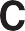 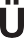 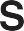 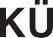 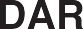 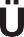 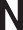 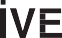 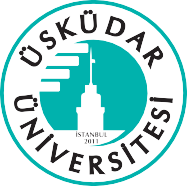 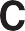 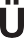 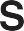 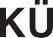 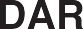 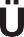 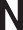 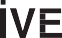                                           BAĞIMLILIK VE ADLİ BİLİMLER ENSTİTÜSÜKURALLARA UYGUNLUKUYGUN	UYGUNDEĞİL2- İç Kapak (BAP tarafından desteklenmiş ise proje numarası belirtilmiş mi?)4- İçindekiler ve Numaralandırılması6- Özet8- Teşekkür (Proje kapsamında gerçekleştirilmiş ise, projeninadı ve numarası verilerek ilgili kuruluşun adı belirtilmiş mi?)10- Kenar Boşlukları ve Sayfa Düzeni (Yazımda her sayfanın kenarlarında 3 (üç) cm boşluk bırakılmış mı?)Proje şekil olarak belirtilen hususlarda,Düzeltilmelidir/Uygundur.Yukarıda öğrenci bilgileri ve proje adı belirtilen öğrencinin, yüksek lisans projesinin jürisine     başvurmasında herhangi bir sakınca yoktur.Öğrenci Danışmanı:	İnceleme Tarihi:	İmza :